294/18295/18296/18297/18298/18Mineral Titles ActMineral Titles ActNOTICE OF LAND CEASING TO BE A MINERAL TITLENOTICE OF LAND CEASING TO BE A MINERAL TITLETitle Type and Number:Mineral Lease 30176Area ceased on:10 July 2018Area:144.00 HectaresLocality:FLYNNName of Applicants(s)Holder(s):100% SANTEXCO PTY LTD [ACN. 002 910 296]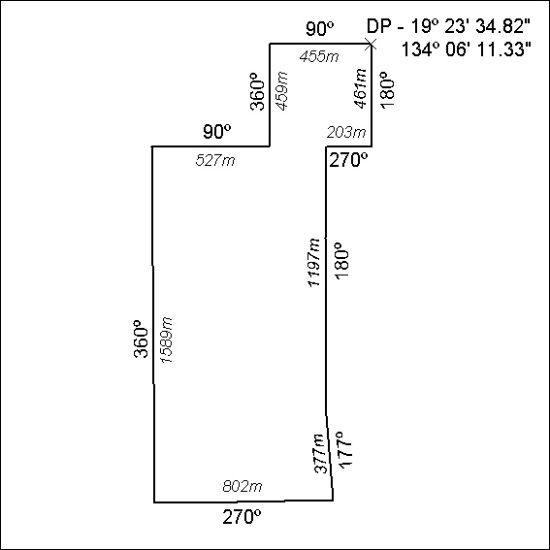 Mineral Titles ActMineral Titles ActNOTICE OF LAND CEASING TO BE A MINERAL TITLENOTICE OF LAND CEASING TO BE A MINERAL TITLETitle Type and Number:Mineral Lease 30815Area ceased on:10 July 2018Area:29.00 HectareLocality:TENNANT CREEKName of Applicants(s)Holder(s):100% GIANTS REEF EXPLORATION PTY LTD* [ACN. 009 200 346]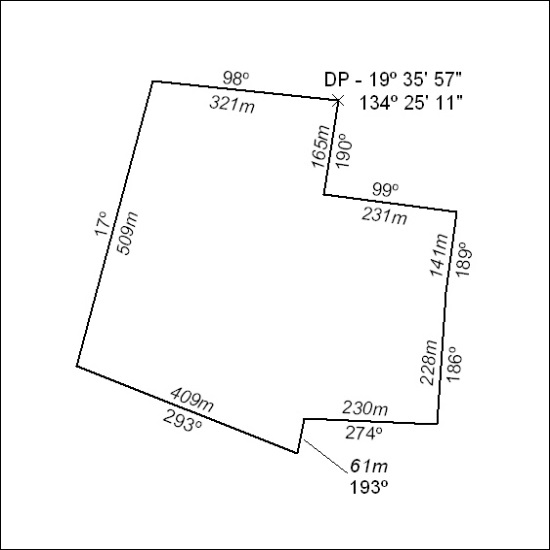 Mineral Titles ActNOTICE OF LAND CEASING TO BE A  MINERAL TITLE AREAMineral Titles ActNOTICE OF LAND CEASING TO BE A  MINERAL TITLE AREATitle Type and Number:Exploration Licence 30302Area Ceased on:09 July 2018Area:113 Blocks, 372.31 km²Locality:ADAMName of Applicant(s)/Holder(s):100% SANDFIRE RESOURCES NL [ACN. 105 154 185]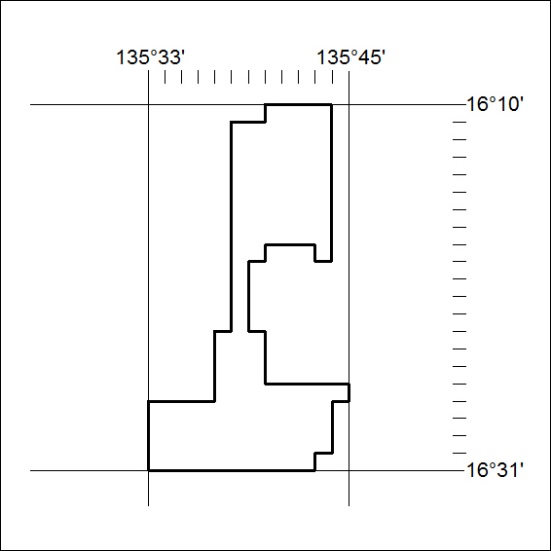 Mineral Titles ActNOTICE OF LAND CEASING TO BE A  MINERAL TITLE AREAMineral Titles ActNOTICE OF LAND CEASING TO BE A  MINERAL TITLE AREATitle Type and Number:Exploration Licence 31903Area Ceased on:06 July 2018Area:2 Blocks, 6.69 km²Locality:BATCHELORName of Applicant(s)/Holder(s):100% BACCHUS RESOURCES PTY LTD [ACN. 606 340 872]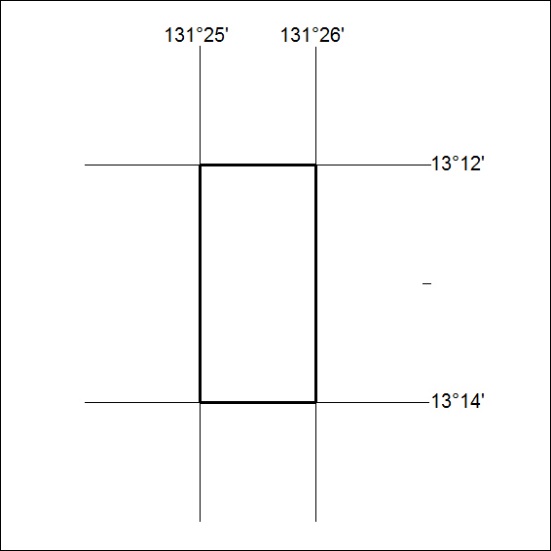 Mineral Titles ActNOTICE OF LAND CEASING TO BE A  MINERAL TITLE AREAMineral Titles ActNOTICE OF LAND CEASING TO BE A  MINERAL TITLE AREATitle Type and Number:Exploration Licence 31904Area Ceased on:06 July 2018Area:2 Blocks, 6.69 km²Locality:BATCHELORName of Applicant(s)/Holder(s):100% PNX METALS LIMITED* [ACN. 127 446 271]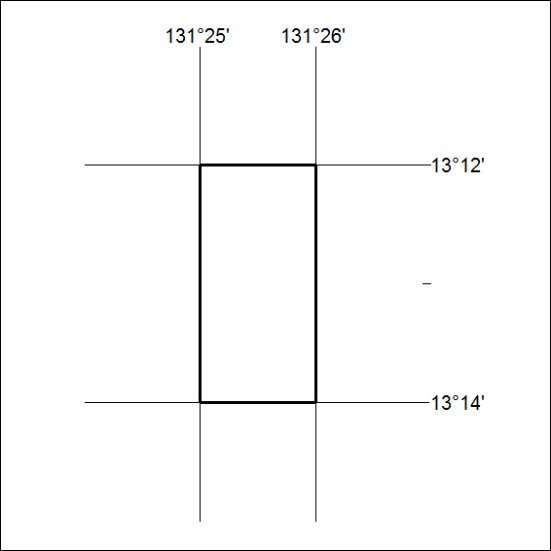 